PŘÍRODAAKTIVITY PRO DĚTILuční kapela – pohádka viz. příloha A,BKladení otázek, týkající se pohádkyKdo v pohádce vystupoval?Na jaký nástroj hrají Beruška, Cvrček, Koník, Čmelák?Co se zdálo Cvrčkovi?Kde vznikla tato pohádka?Básnička:Letí, letí včelka,
asi takhle velká.
Zdraví každou květinku,
načechrá ji sukýnku.

Letí, letí včelka malá,
sedá z květu na květ.
Stejně jako loni z jara
usmívá se na svět.(https://www.duhovymotyl.cz/pro-deti-2/na-co-se-tesi-mlade-vcelky-pohadka/)Sluchová analýza slov:Zkus vytleskat tyto slova na jednotlivé slabiky a urči jejich počet:Beruška, motýl, včelka, chroust, mravenec, , motýlZkus u předchozích slov určit 1. hlásky, nacházejí se zde slova, která mají stejné začáteční písmeno?Pracovní list viz. příloha C - hádanky Motorika mluvidelHrajeme si na včeličku -bzzzzzzzzzzzz, na vítr – fííííííNadechni se nosem a prudce vydechni ústy.Nadechni se nosem plynule vydechuj ústy.Foukej brčkem do vody.Papírová kolečka přenášej pomocí brčka z jednoho místa na druhé.Usmívej se.Vytahuj pravý (levý) koutek do strany.Horním rtem schovej spodní(horní) ret.Vyplázni jazyk co nejvíce k bradě, potom jazyk schovej zpět do úst.Vyplázni jazyk do špičky a zvedej jej co nejvíce k nosu.Špičkou jazyka vytlačuj bouli na bradě a pod nosem.Se zavřenými ústy se usmívej a špul rty.Zazpívej si písničku Šla Nanynka do zelí, šel zahradník do zahradyO čem jsou obě písničky? (zelenina)Zkus u obou písniček zazpívat melodii písně na slabiku „LA“Poslechni si písničku: Beruško půjč mi jednu tečku. https://www.youtube.com/watch?v=GIPT0hTtBkQKresleníZkus nakreslit jakýkoliv hmyz tě napadne. Zvládneš do obrázku ještě přikreslit:2 stromy3 kytky – 2 červené a 1 modrouSluníčko2 mrakyDomeček, ve kterém žije tvůj nakreslený hmyz.Kreslíme s říkadlem:Kulaté sluníčko, rozdělíme maličko.A přiděláme čepičku, dvě anténky na špičku.Tři nožičky doprava, tři nožičky doleva.Ještě tečka na záda, aby byla paráda.Leť slunéčko sedmitečné, asi budeš užitečné.Časová posloupnost – viz příloha DRozstříhej obrázek na jednotlivé čtverečky a zkus je srovnat podle toho, jak vzniká motýlPracovní činnostVyrob si domácí skleníkDo průhledné sklenice vložíme vatu a navlhčíme ji vodou a „zasejeme“ do ní semínka. (Slunečnicové semínka, čočka, řeřicha,…) Sklenici dáme na slunné místo a vatu vlhčíme dle potřeby.Semínka čočky vyklíčí po 5 dnech do výšky cca 3 cm.Poznávání hmyzu podle obrázků – viz příloha E, FZkus pojmenovat všechen hmyz, který je na obrázku. Vytleskej název hmyzu na jednotlivé slabiky, urči jejich počet. Urči 1. hlásku ve slově, popiš jakou má barvu.Zacvič siUdělej 5 dřepůSkoč 5x na levé noze a 5x na pravé, 5x snožmoZkus ve výskoku 2x tlesknoutZkus udělat dva klikyLehni si na záda a zkus nohama jezdit ve vzduchu jako na koleZkus udělat svíčkuProcvič si barvy a hláskyJděte s maminkou na procházku a když potkáte nějaké zvířátko, hmyz nebo květinu  urči jejich barvu a hlásku na kterou začínají.PokusPozorování hmyzu v přírodě – na louce (motýli, broučci, včeličky, čmeláci,…), v lese – mravenciHousenka z trávy – viz. příloha G, HMuší brýle – viz. příloha CH, ITanečekMíša Růžičková – Broučči https://www.youtube.com/watch?v=9c1kRwvzOaIMíša Růžičková – Žabák https://www.youtube.com/watch?v=QP3Ojn5dbxYGrafomotorické cvičení: Prstová cvičení:Dlaně na podložce, otvírání a zavírání dlaně v pěst, současně a střídavěOtevřít dlaň, udělat z prstů špetku, rytmicky střídatPostupné vysouvání prstů z pěsti na podložceLuskání prstyDotyky prstů o stůl (psaní na stroji)Zavazování tkaničekHorní obloučky viz. příloha J – říkadlo ke cviku:Žába skáče po blátě, koupíme jí na gatě. Na jaké, na jaké? Na zelené strakaté.Pracovní listyVykresli si omalovánku: viz příloha K, LPředmatematická gramotnost – vybarvi ptáčky, kteří mají hlavičku otočenou doprava – viz. příloha MRozvoj zrakové percepce – dokresli druhou polovinu motýla viz. příloha NPředmatematická gramotnost – počítání – Berušky viz. příloha OSEZNAM POUŽITÝCH ZDROJŮPředškolákův rok - do školy jenom krok: básničky, cvičení, tvoření a pracovní listy pro mateřské školky. Ilustroval Petra HAUPTOVÁ. Brno: Computer Press, 2011. ISBN 978-80-251-3279-1.TETOUROVÁ, Marie. Ottova velká kniha. Ilustroval Edita PLICKOVÁ. Praha: Ottovo nakladatelství, 2015. Ottíkova škola. ISBN 978-80-7451-297-1.VARGOVÁ, Taťána. Nejoblíbenější Hráškovy úkoly pro předškoláky. Olomouc: Rubico, 2013. Hrátky. ISBN 978-80-7346-152-2.SLEZÁKOVÁ, Kateřina. Není hláska jako hláska: pracovní listy pro rozvoj fonematického sluchu. Ilustroval Patricie KOUBSKÁ. Praha: Portál, 2017. ISBN 978-80-262-1200-3.CLAYBOURNE, Anna. Vědecké experimenty: moje první kniha. Přeložil Kateřina ČERMÁKOVÁ. Praha: Svojtka & Co., 2017. ISBN 978-80-256-2004-5.www.pinterest.comwww.youtube.comhttps://www.duhovymotyl.cz/pro-deti-2/na-co-se-tesi-mlade-vcelky-pohadka/SEZNAM PŘÍLOHPříloha A – Pohádka str. 1 …..……………………………………………………………..    IPříloha B – Pohádka str. 2…………………………..……………………………………...    IIPříloha C – Pracovní list hádanky………………………………………………………....    IIIPříloha D –časová posloupnost – housenka……………..…..……………………………...   IVPříloha E – obrázky hmyzu………………….………………………………………………   VPříloha F – Obrázky hmyzu…………………..……………………………………………..   VIPříloha G – Housenka z trávy………………………..……………………………………...    IIPříloha H – Housenka z trávy………………………..……………………………………...    IIPříloha CH – Muší brýle…………………………………………………………………....    IIIPříloha I – Muší brýle……………………………………………………………………....    IIIPříloha J – grafomotorika – horní obloučky žába…………..……………………………...   IVPříloha K  – Omalovánka - včelička…………………………………………………………   VPříloha L – Omalovánka – čáp a žáby…..…..……………………………………………..    IPříloha M – Předmatematická gramotnost – ptáčci..……………………………………...    IIPříloha N – Dokreslení motýla…………………………………………………………....    IIIPříloha O – Berušky……………………………………..…..……………………………...   IVPříloha A – Pohádka str. 1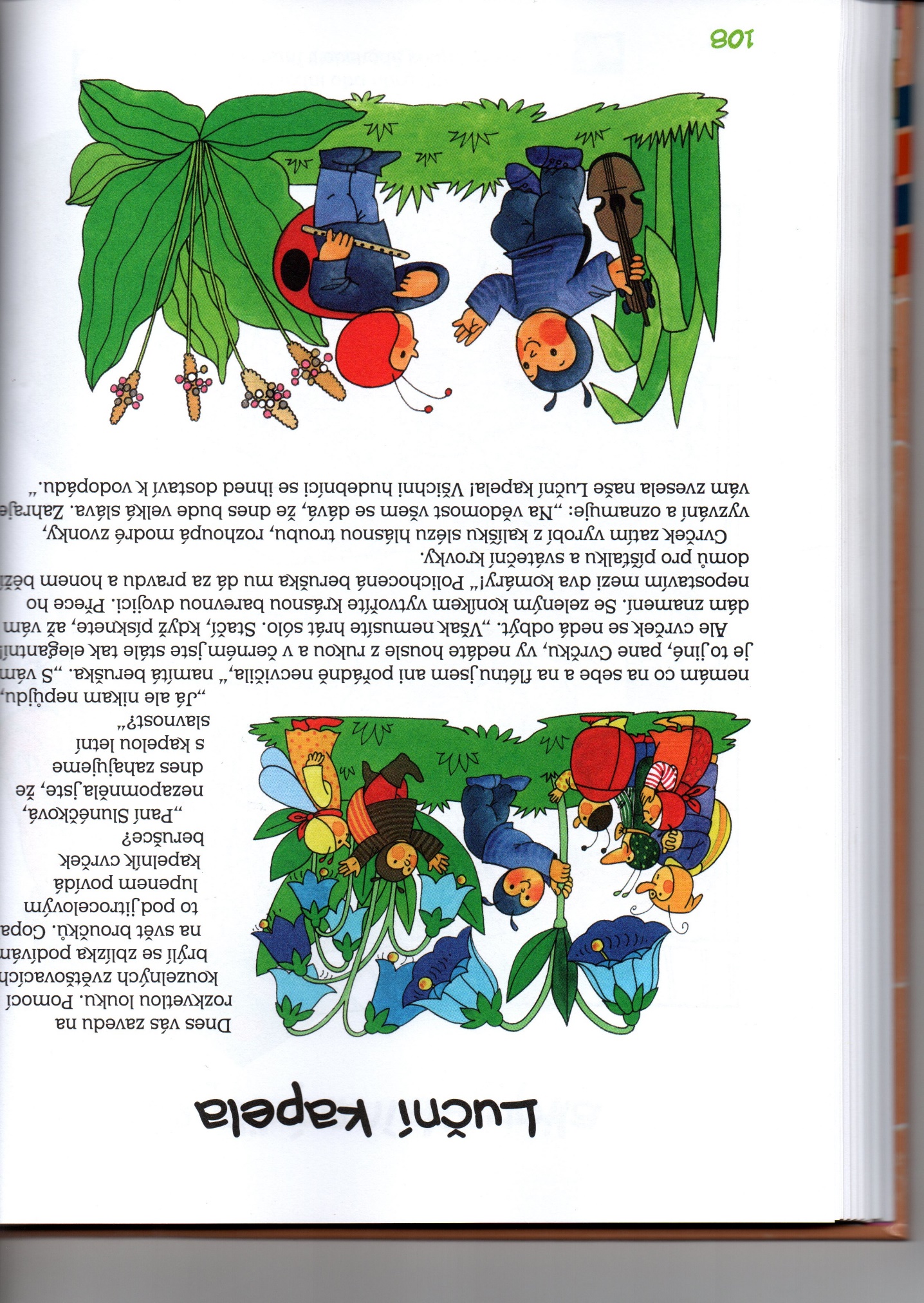 Příloha B – Pohádka str. 2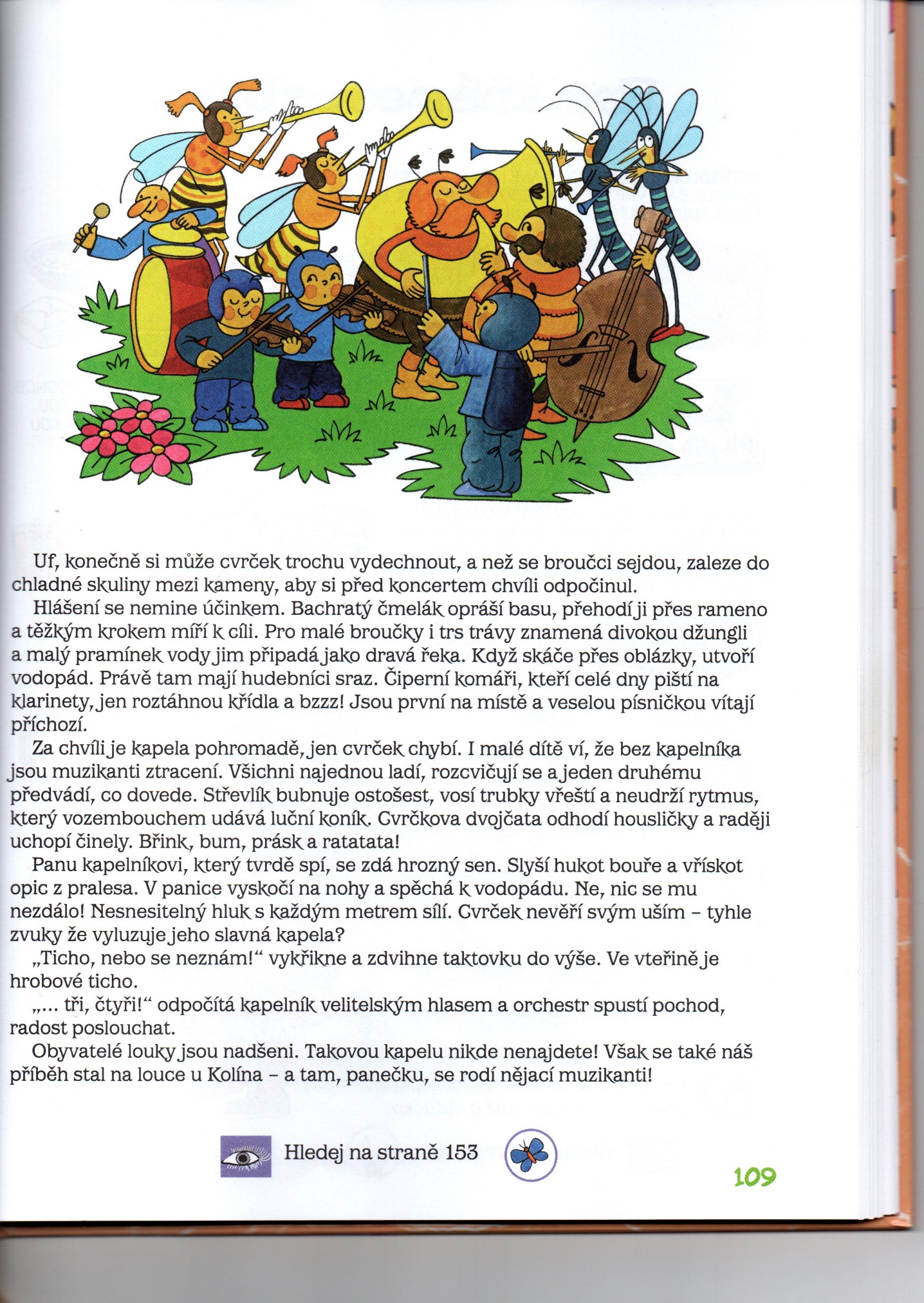 Příloha C – Pracovní list hádankyPříloha D –časová posloupnost – housenka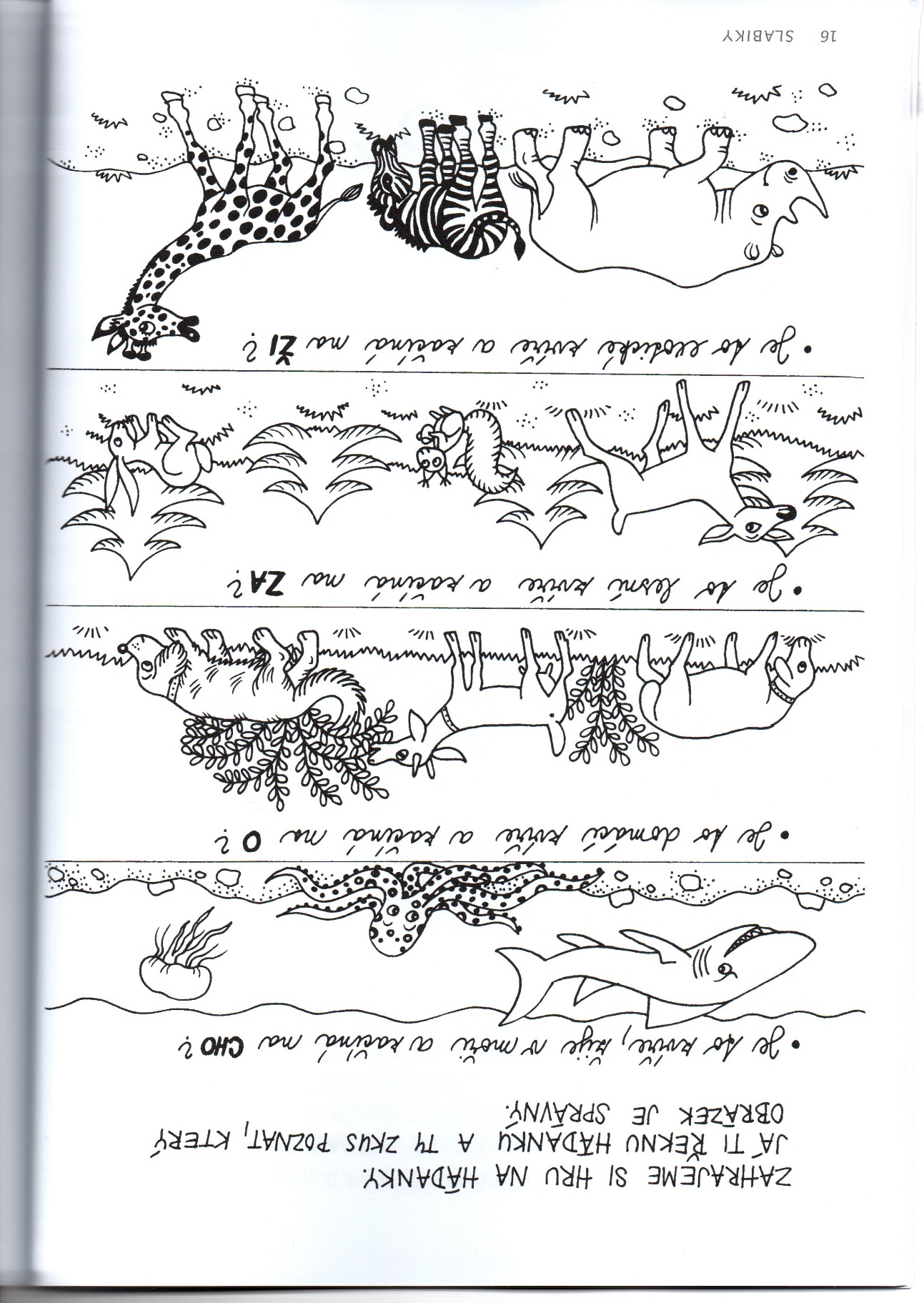 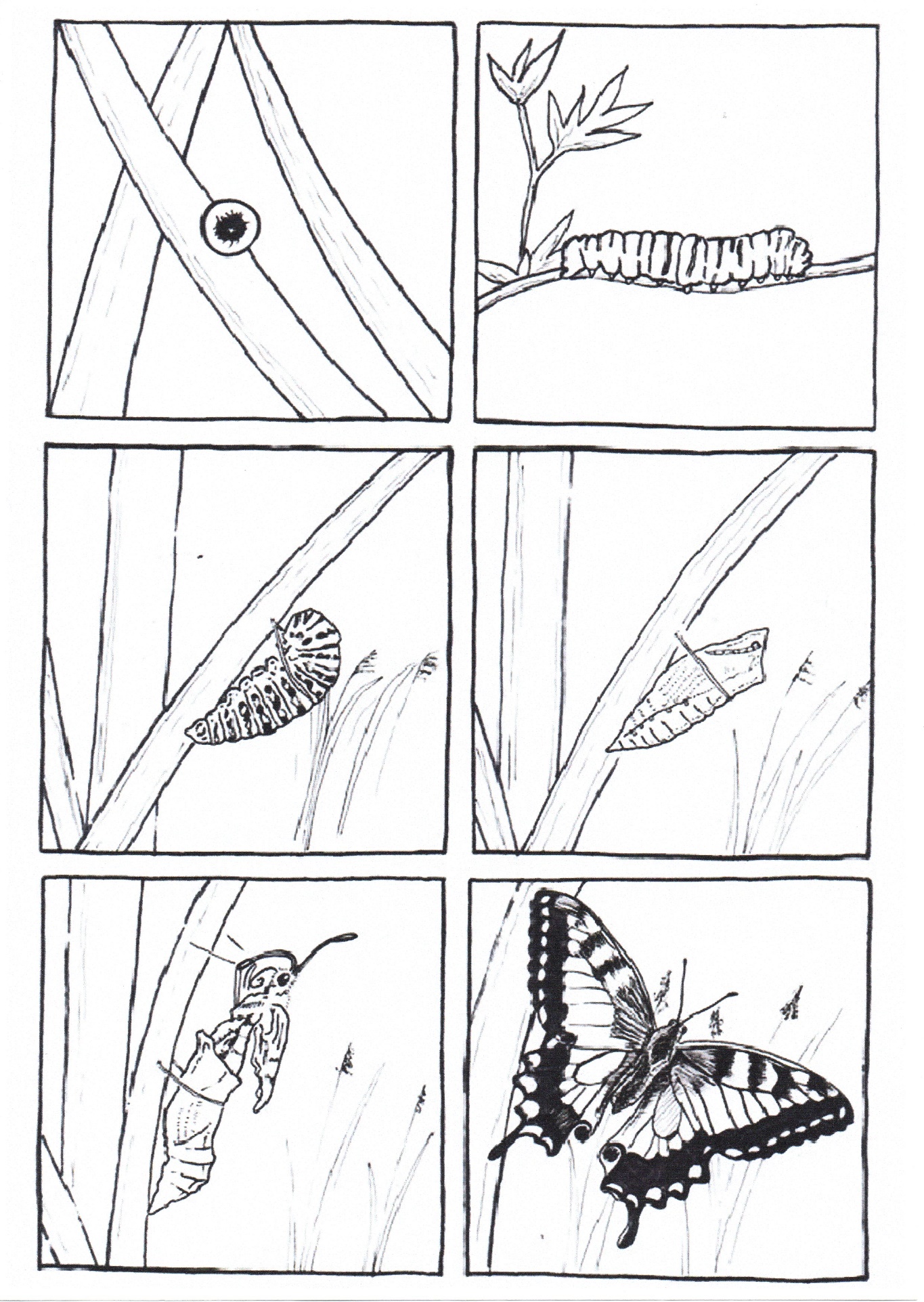 Příloha E – obrázky hmyzu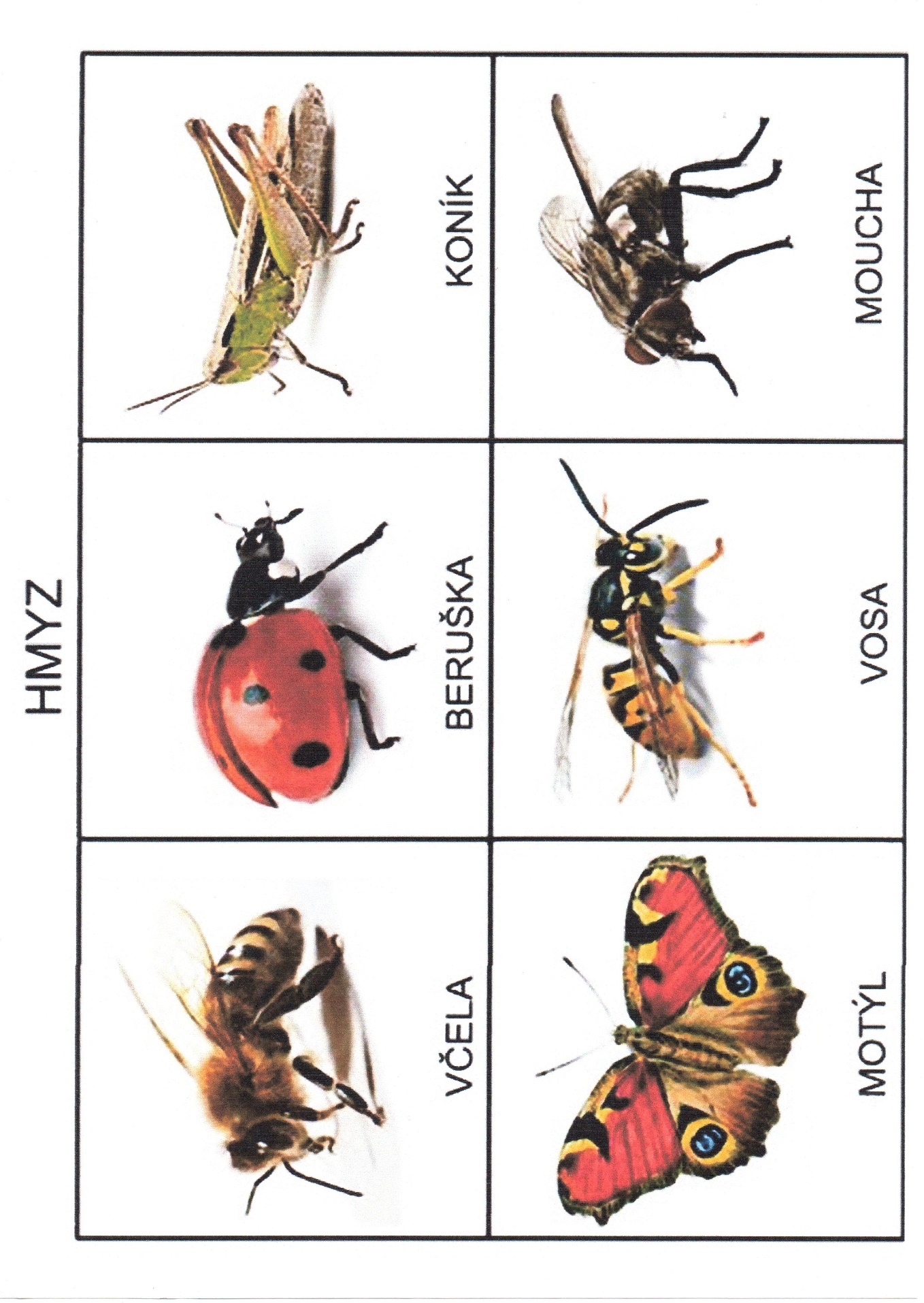 Příloha F – obrázky hmyzu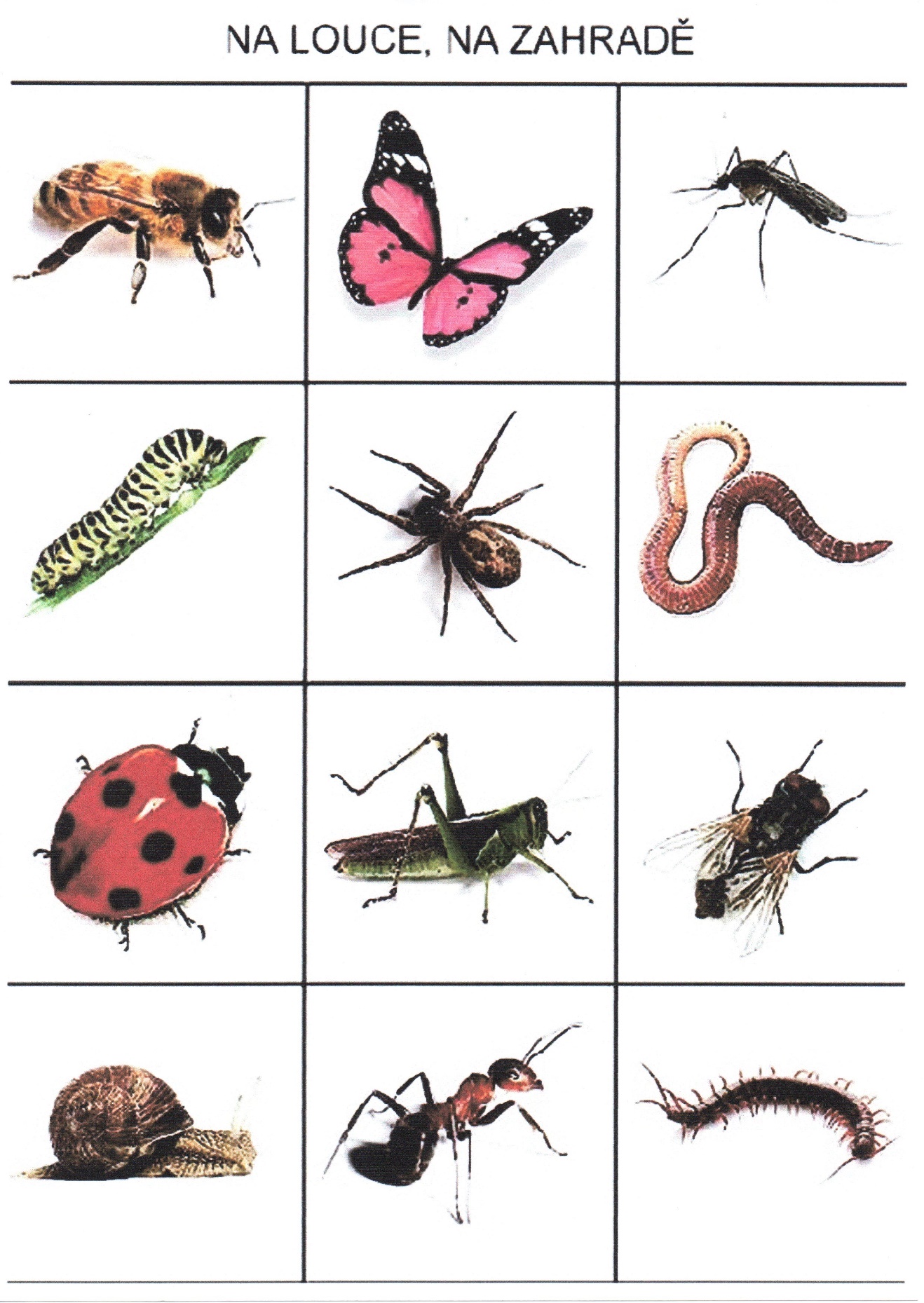 Příloha G – Housenka z trávy str. 1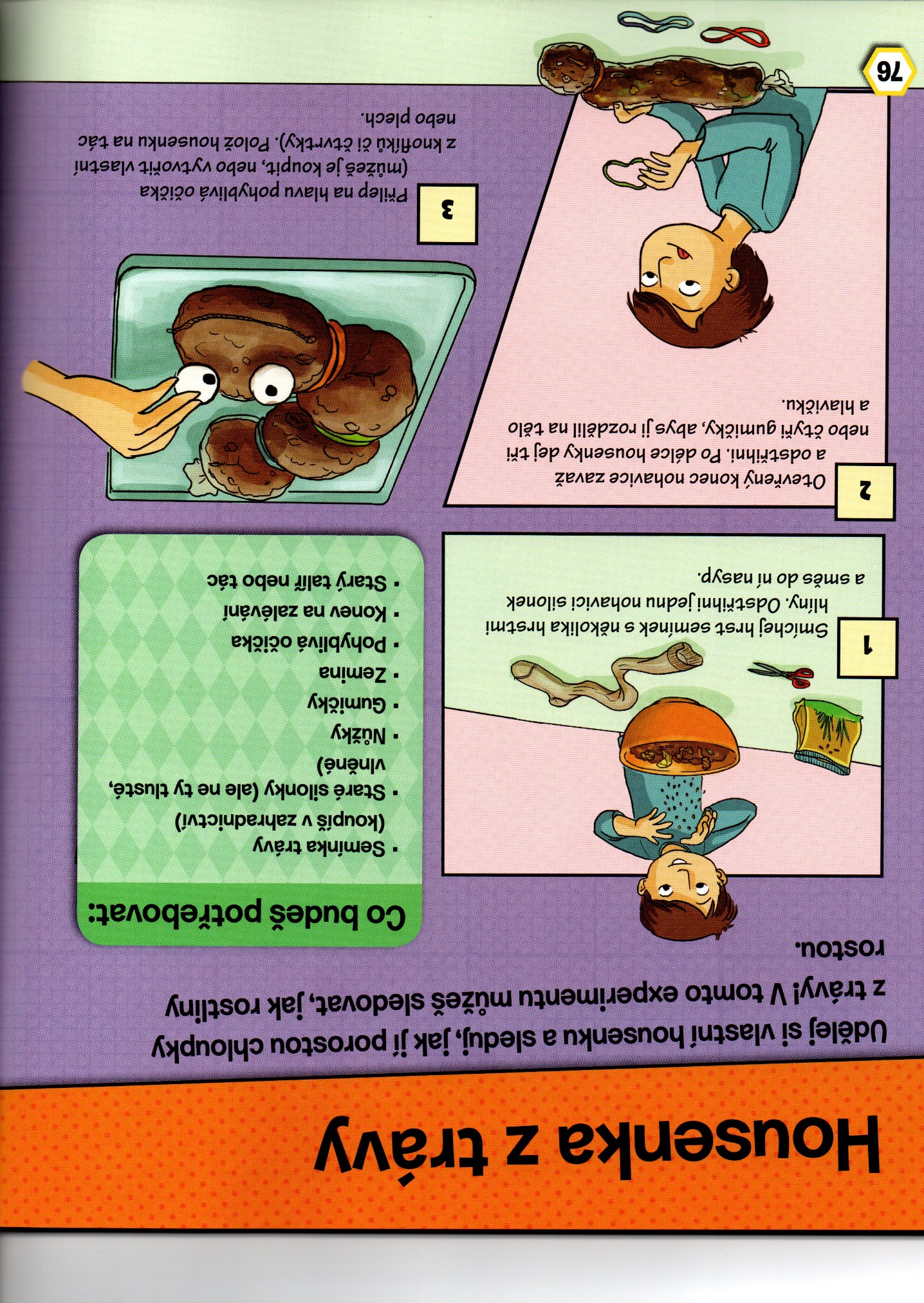 Příloha H – Housenka z trávy str. 2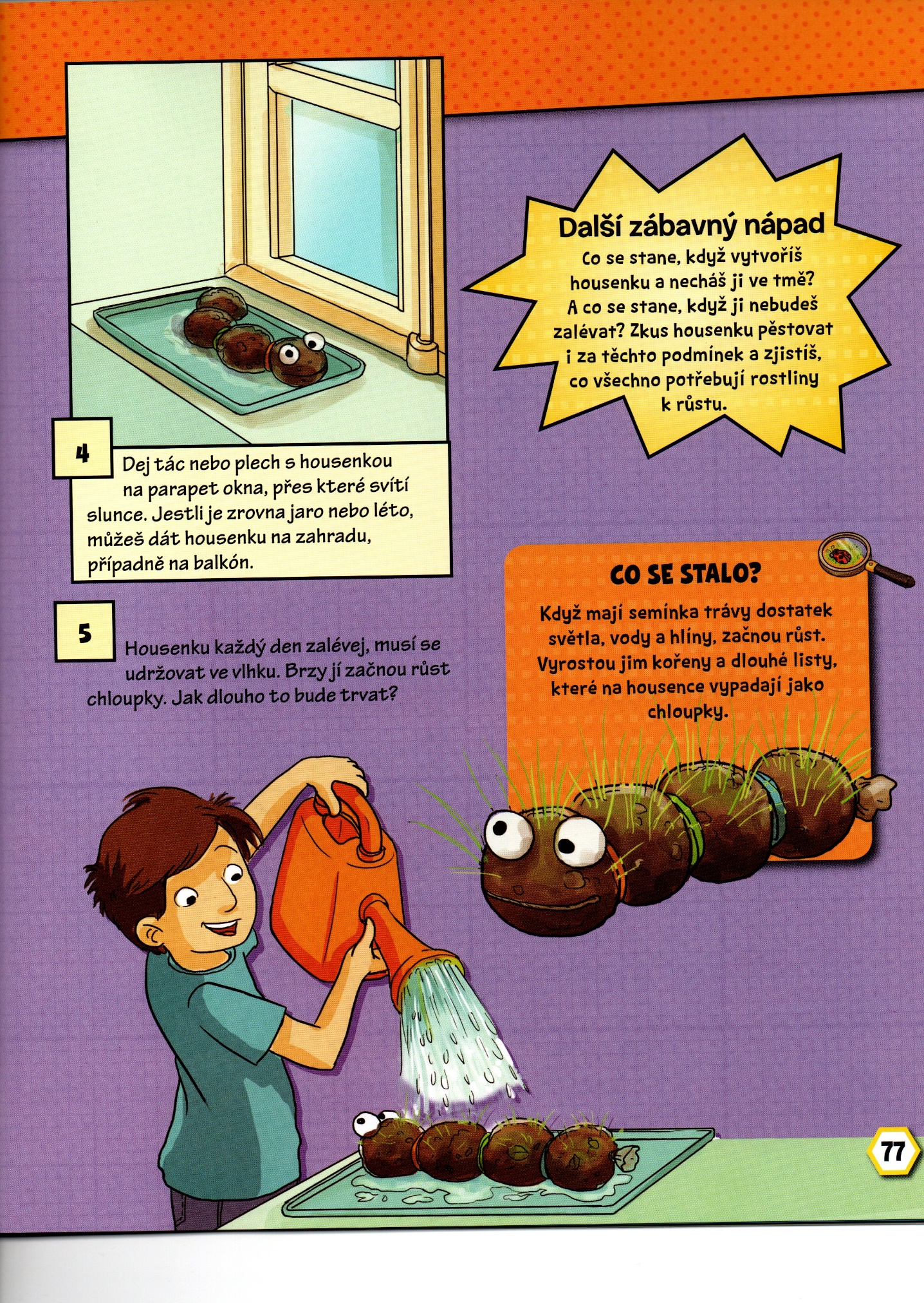 Příloha CH – Muší brýle str. 1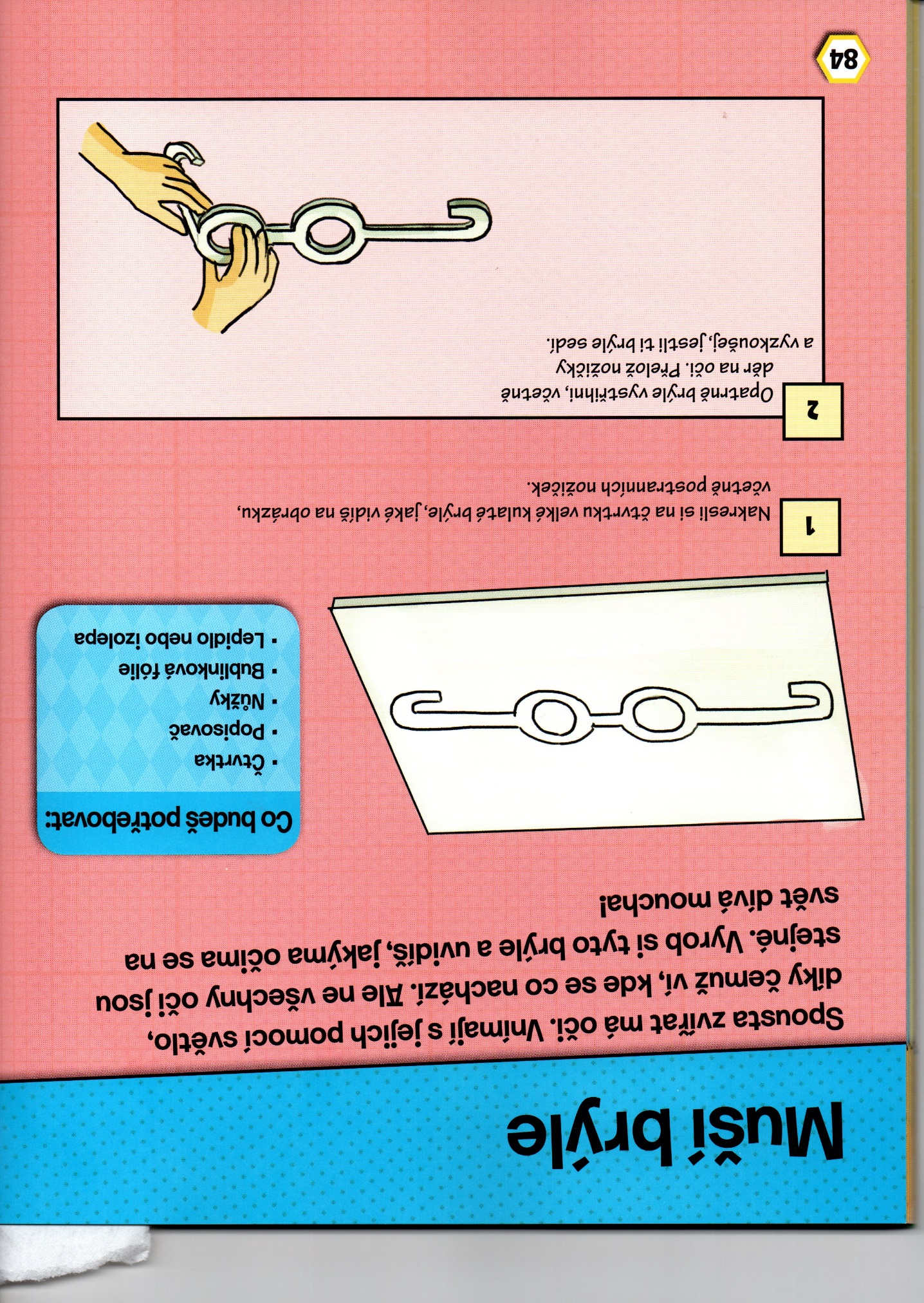 Příloha I – Muší brýle str. 2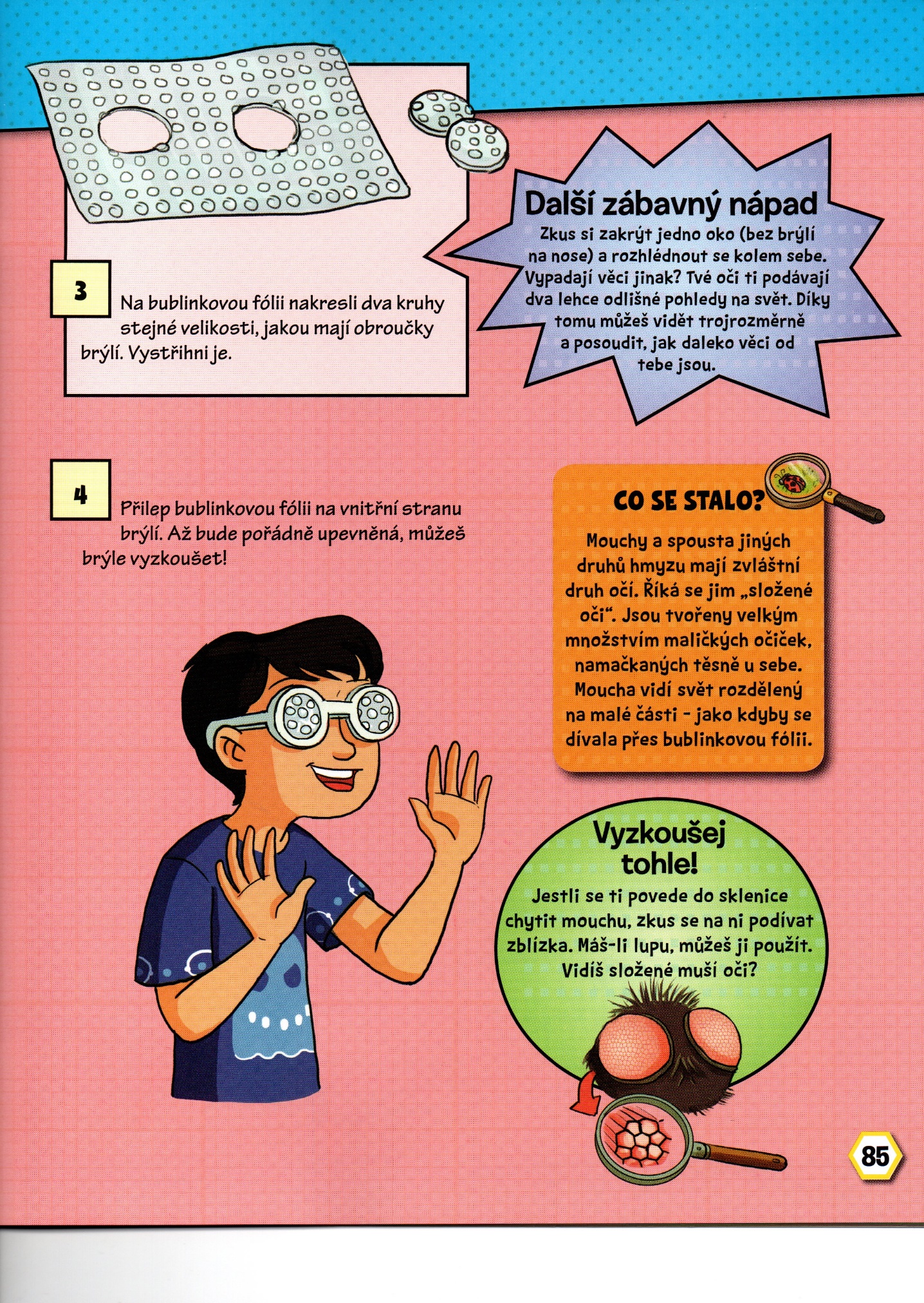 Příloha J – grafomotorika – horní obloučky žába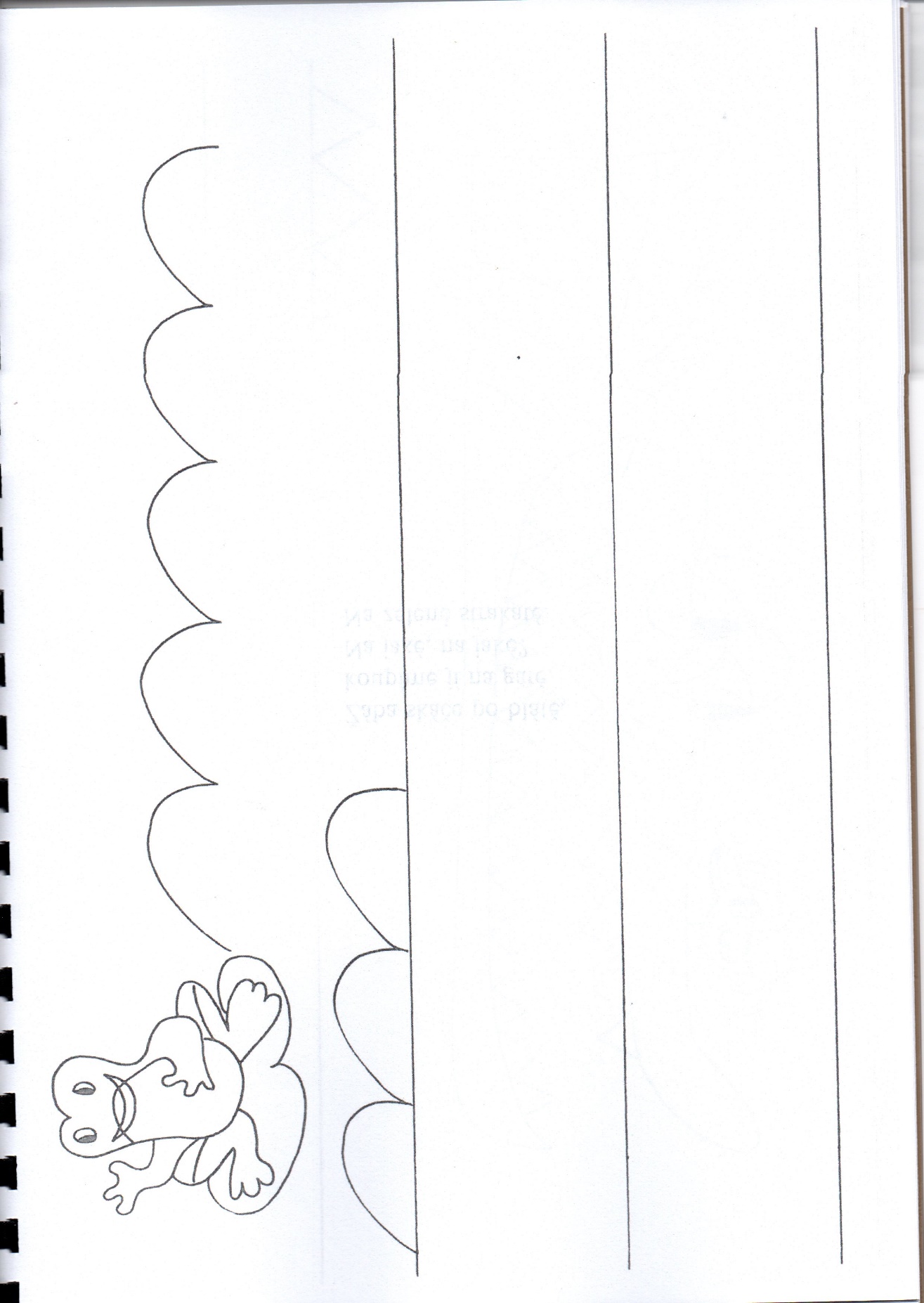 Příloha K  – Omalovánka - včelička 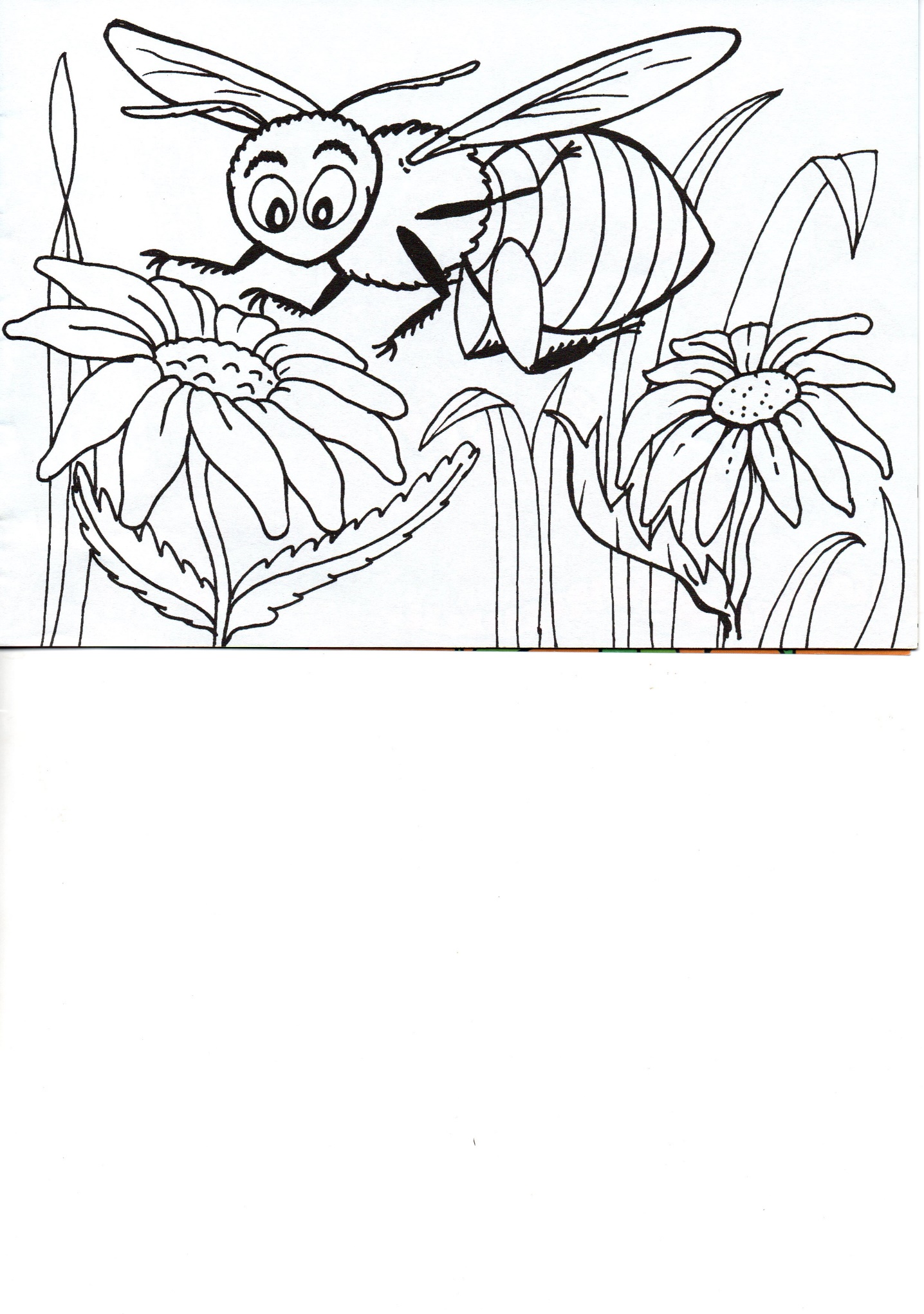 Příloha L  – Omalovánka – Čáp a žáby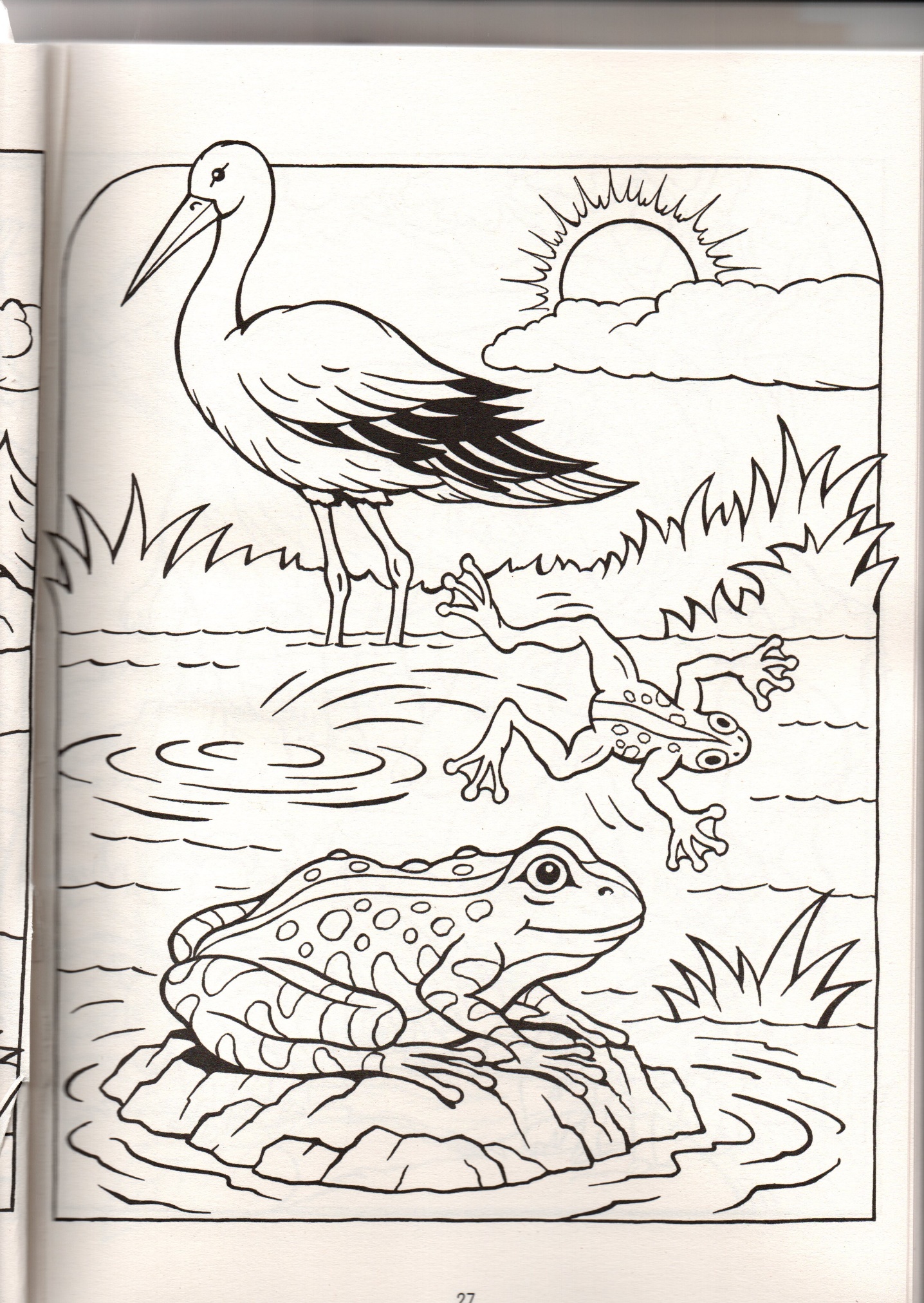 Příloha M – Předmatematická gramotnost – ptáčci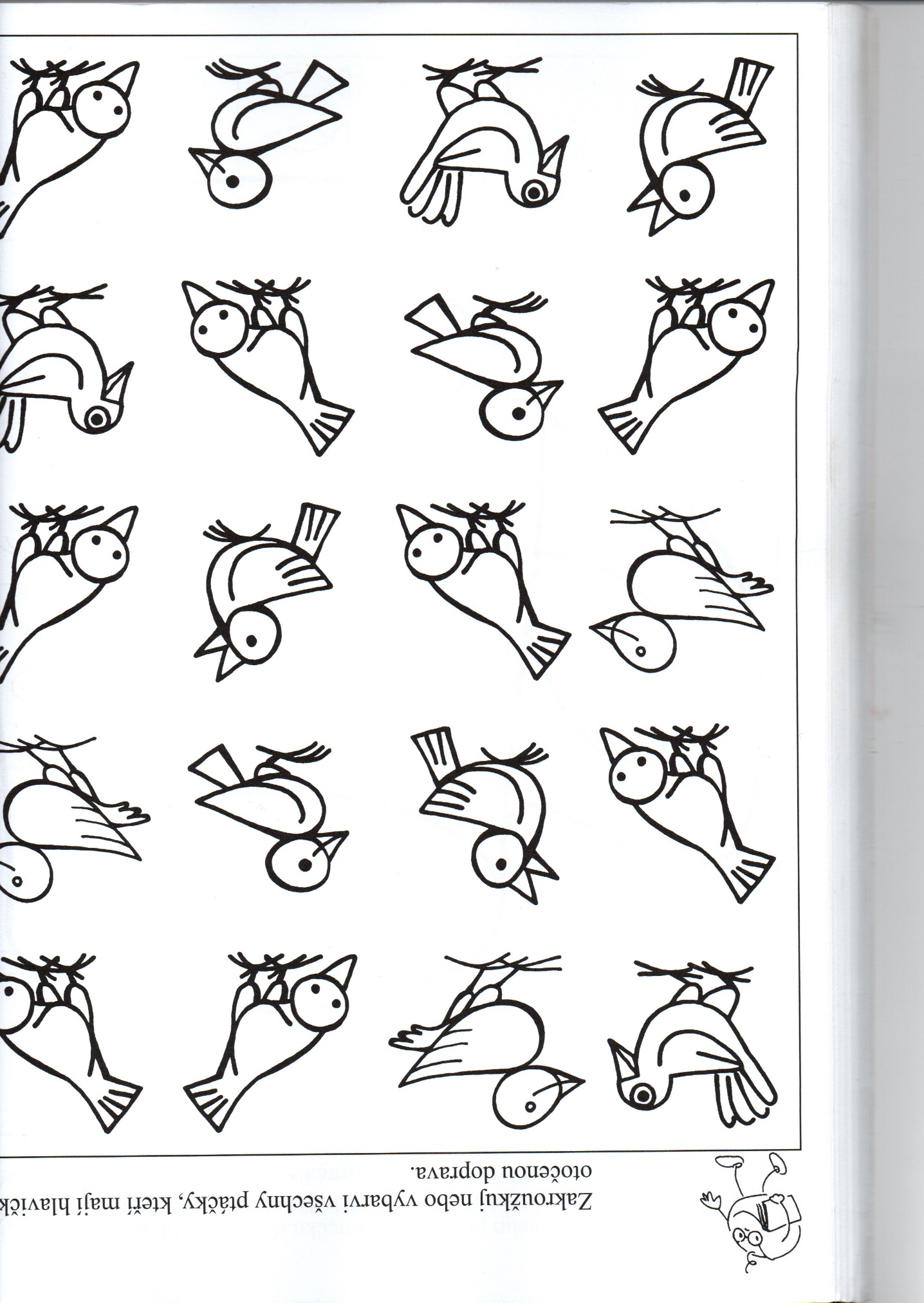 Příloha N – Dokreslení motýla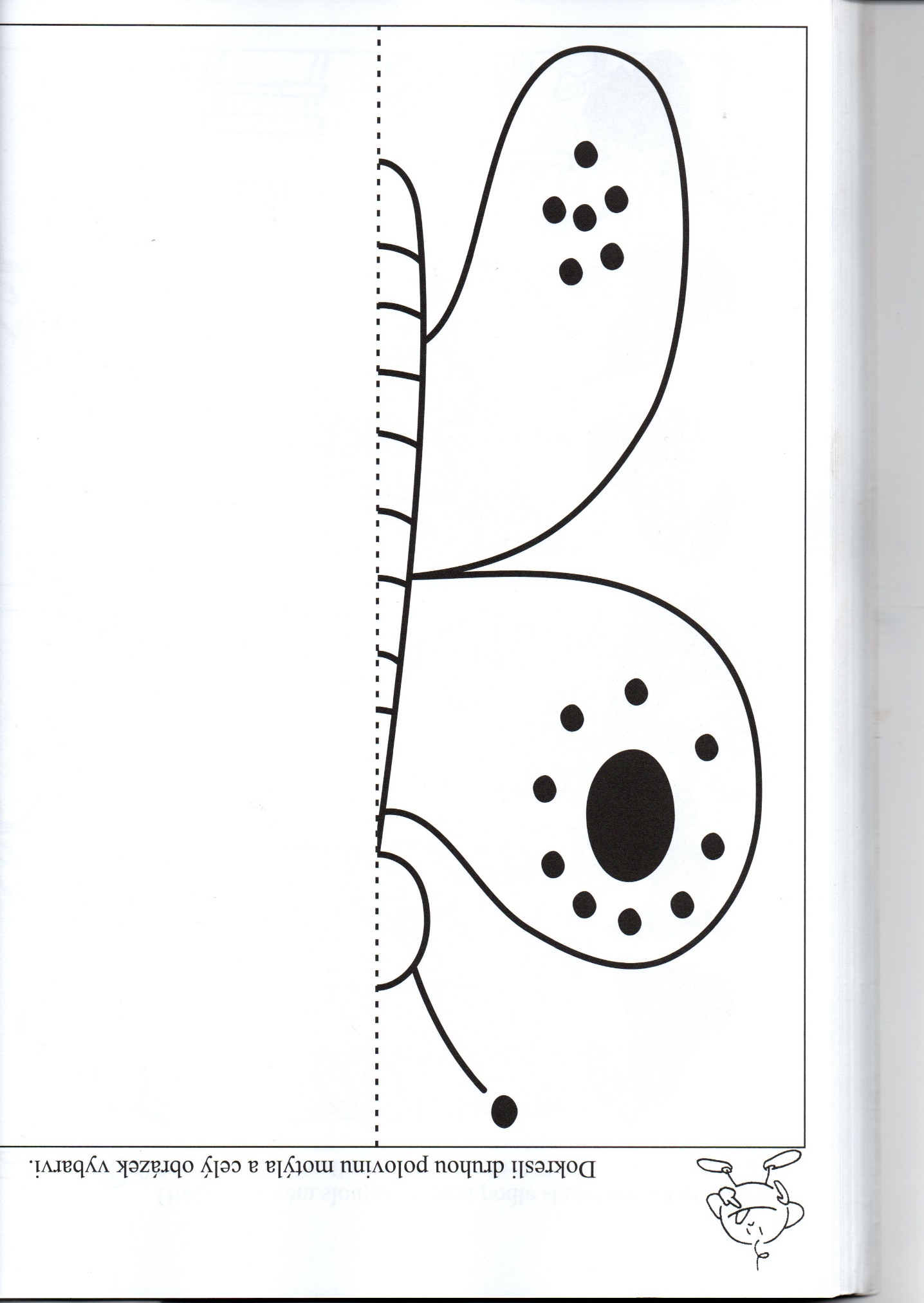 Příloha O – Berušky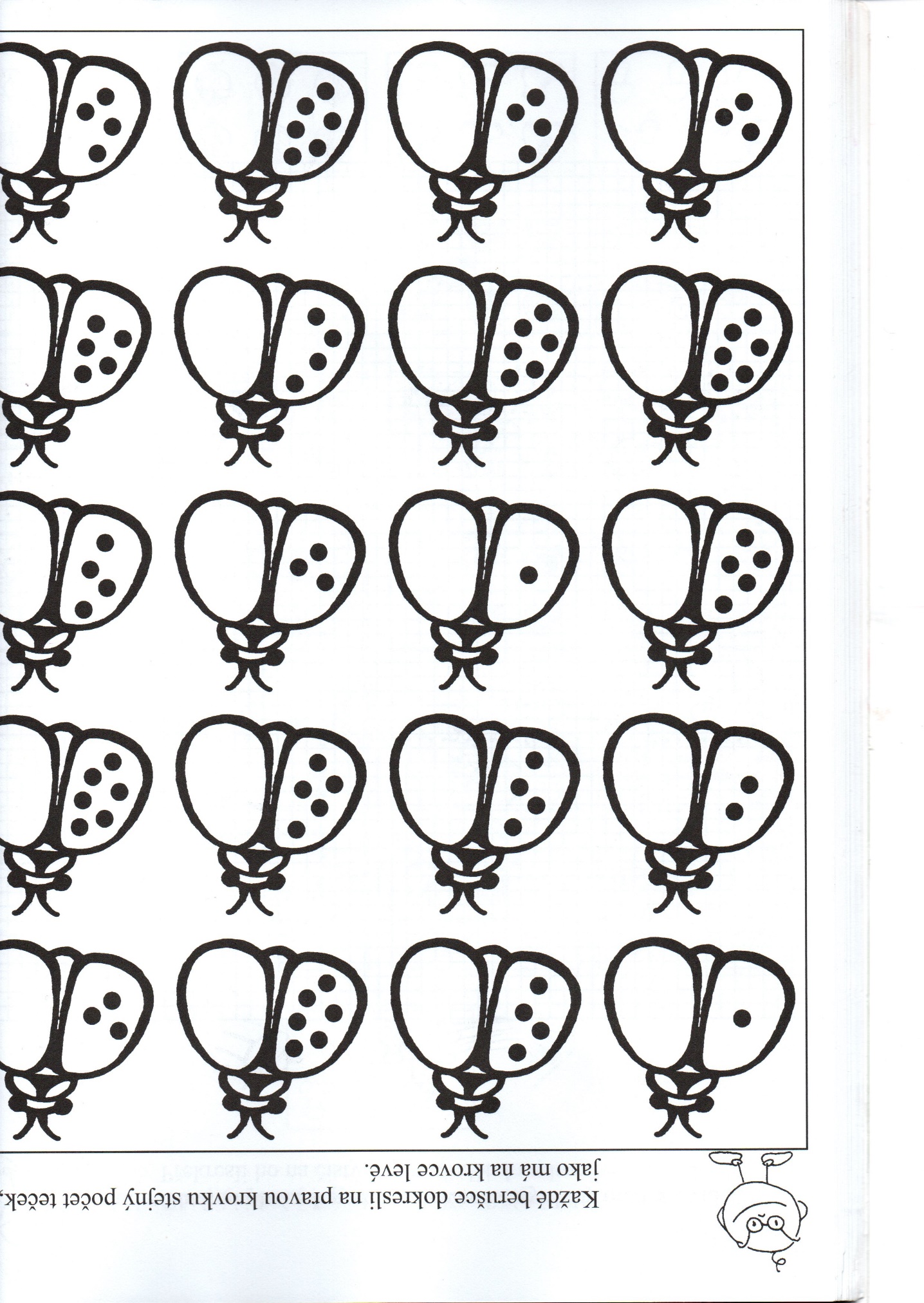 